Rešitev 7. naloge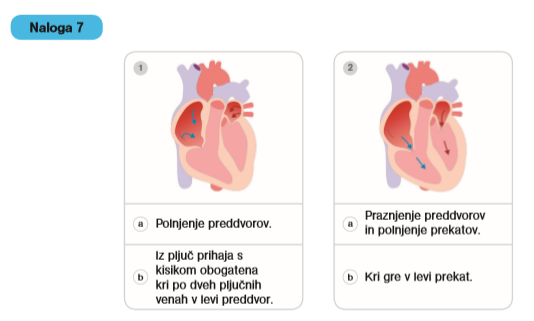 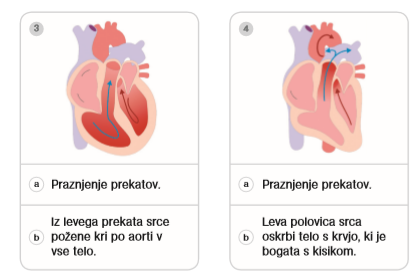 